Jeux à imprimer (Print and play) ou à faire soi-même :https://fr.tipeee.com/leandreprousthttp://doityourgame.fr/Sélection de jeux du monde ou classiques avec les vidéo-règles présentés par le site http://www.videoregles.net/ pour tout public :https://www.trictrac.net/actus/jeux-et-confinementVoici le lien pour télécharger la version "Print and Play" de "Fou fou fou !"https://bit.ly/3dg9fH3  <--- LE LIEN !!!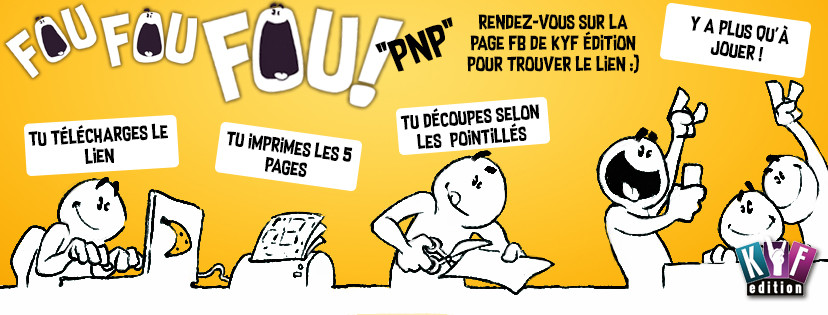 "fou fou fou ! PnP" est une version gratuite du jeu de Théo Rivière et Corentin Lebrat édité par KYF édition. 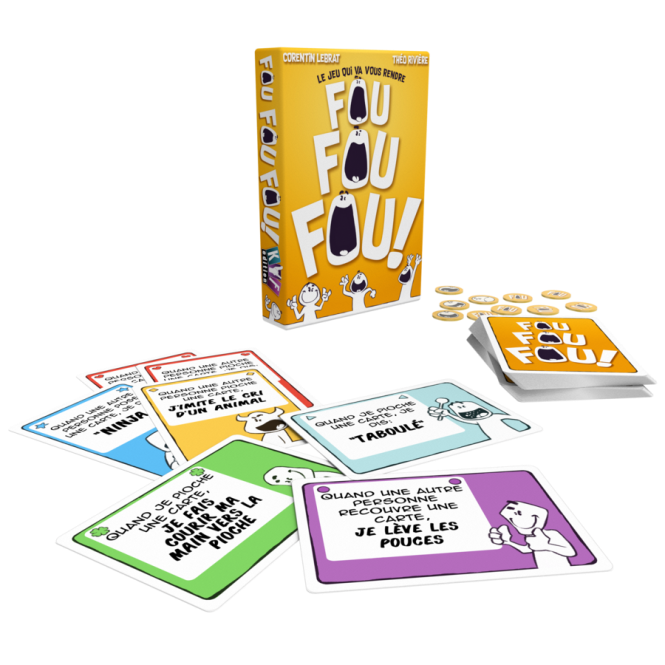 Cette version est "print and play" (imprime et joue). Vous y retrouverez les règles du jeu, 18 pions et 30 cartes. 24 cartes du jeu d'origine et 6 toutes spéciales. Nous avons fait en sorte que le jeu soit facilement imprimable et qu'il ne vide pas toutes vos cartouches d'encre.